Ciklus Izobrazbi - Upravljanje i kontrola korištenja Europskih strukturnih i investicijskih fondova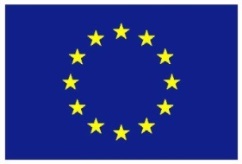 Tematska cjelina 3 – Odabir projekata te sklapanje i izmjene ugovora o dodjeli bespovratnih sredstavaPostupak odabira i ugovaranje20. rujna 2016. / Hrvatsko novinarsko društvo20. rujna 2016. / Hrvatsko novinarsko društvo20. rujna 2016. / Hrvatsko novinarsko društvoLista polaznikaLista polaznikaLista polaznikaIme i prezimeNaziv tijela/institucija:1.Ana KobašlićMinistarstvo zaštite okoliša i prirode2.Andrijana KasićMinistarstvo zaštite okoliša i prirode3.Darijan MarićMinistarstvo regionalnoga razvoja i fondova Europske unije4.Dario BedenikMinistarstvo poljoprivrede5.Dijana TrošeljMinistarstvo regionalnoga razvoja i fondova Europske unije6.Filip BarbarićMinistarstvo regionalnoga razvoja i fondova Europske unije7.Goran ČavalaMinistarstvo gospodarstva8.Jelena BilandžijaFond za zaštitu okoliša i energetsku učinkovitost9Jelena GoričanecMinistarstvo turizma10.Jimoh Ajibola AkinyemiMinistarstvo poljoprivrede11.Josipa PerkovićHrvatska agencija za okoliš i prirodu12.Kristina ŠetkaMinistarstvo regionalnoga razvoja i fondova Europske unije13.Luka GalićMinistarstvo regionalnoga razvoja i fondova Europske unije14.Ljiljana Breulj ŠtimacUred za udruge Vlade Republike Hrvatske15.Magdalena JovanovićMinistarstvo znanosti, obrazovanja i sporta16.Marianne IđakovićMinistarstvo pomorstva, prometa i infrastrukture17.Marija BanMinistarstvo regionalnoga razvoja i fondova Europske unije18.Mislav SučecMinistarstvo regionalnoga razvoja i fondova Europske unije19Nada VađićAgencija za kvalitetu i akreditaciju u zdravstvu i socijalnoj skrbi20.Sandra Krivak TodorićMinistarstvo turizma21.Tomislav GojčetaMinistarstvo financija22.Zdenka AčkarMinistarsvo znanosti, obrazovanja i sporta